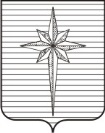 Дума ЗАТО ЗвёздныйРЕШЕНИЕ00.00.2020							        			           № 000О внесении изменений в Положение о денежном содержании муниципальных служащих органов местного самоуправления ЗАТО Звёздный, утвержденное решением Думы ЗАТО Звёздный от 21.06.2016 № 173В соответствии с Указом Президента РФ от 19.09.2019 № 463 «О повышении окладов месячного денежного содержания лиц, замещающих должности федеральной государственной гражданской службы», статьёй 9 Закона Пермского края от 01.07.2011 № 787-ПК «О классных чинах муниципальных служащих в Пермском крае», пунктом 25_1 части 2 статьи 25 Устава ЗАТО Звёздный Пермского края, статьёй 12 решения Думы ЗАТО Звёздный от 19.12.2019 № 29 «О бюджете ЗАТО Звёздный Пермского края на 2020 год и на плановый период 2021 и 2022 годов», пунктом 3.5.7 Соглашения о предоставлении и обеспечении эффективного использования межбюджетных трансфертов, выделяемых из федерального бюджета бюджету Пермского края для предоставления бюджету городского округа закрытое административно-территориальное образование Звёздный Пермского края дотации на компенсацию дополнительных расходов и (или) потерь бюджетов закрытых административно-территориальных образований, связанных с особым режимом безопасного функционирования, от 13.06.2018 № 01-01-06/06-233, письмом Министерства финансов Российской Федерации от 17.08.2020 № 06-04-11/02/71877 Дума ЗАТО Звёздный РЕШИЛА:1. Внести в Положение о денежном содержании муниципальных служащих органов местного самоуправления ЗАТО Звёздный, утверждённое решением Думы ЗАТО Звёздный от 21.06.2016 № 173 «О нормативных актах, регулирующих вопросы оплаты труда главы ЗАТО Звёздный и денежного содержания муниципальных служащих органов местного самоуправления ЗАТО Звёздный, и внесении изменений в решение Думы ЗАТО Звёздный от 11.11.2011 № 109» (в редакции решений Думы ЗАТО Звёздный от 23.01.2020 № 41, от 29.09.2020 № 97), следующие изменения:приложение 2 изложить в редакции согласно приложению к настоящему решению.2. Опубликовать настоящее решение установленным порядком в информационном бюллетене ЗАТО Звёздный «Вестник Звёздного».3. Настоящее решение вступает в силу после дня его официального опубликования и распространяется на правоотношения, возникшие с 01.01.2020.Глава ЗАТО Звёздный –глава администрации ЗАТО Звёздный	     А.М. ШвецовПриложениек решению Думы ЗАТО Звёздный от 00.00.2020 № ____«Приложение 2к Положению о денежном содержании муниципальных служащих органов местного самоуправления ЗАТО Звёздный(в редакции решенияДумы ЗАТО Звёздный от 00.00.2020 № ____)Размерыежемесячных окладов за классный чин муниципальных служащих органов местного самоуправления ЗАТО Звёздный № п/пКлассный чинРазмер оклада за классный чин, руб.1Действительный муниципальный советник муниципального образования Пермского края 1-го класса4784,002Действительный муниципальный советник муниципального образования Пермского края 2-го класса4368,003Действительный муниципальный советник муниципального образования Пермского края 3-го класса3640,004Муниципальный советник муниципального образования Пермского края 1-го класса3640,005Муниципальный советник муниципального образования Пермского края 2-го класса3120,006Муниципальный советник муниципального образования Пермского края 3-го класса2600,007Советник муниципальной службы муниципального образования Пермского края 1-го класса2600,008Советник муниципальной службы муниципального образования Пермского края 2-го класса2288,009Советник муниципальной службы муниципального образования Пермского края 3-го класса2028,0010Референт муниципальной службы муниципального образования Пермского края 1-го класса2028,0011Референт муниципальной службы муниципального образования Пермского края 2-го класса1872,0012Референт муниципальной службы муниципального образования Пермского края 3-го класса1664,0013Секретарь муниципальной службы муниципального образования Пермского края 1-го класса1664,0014Секретарь муниципальной службы муниципального образования Пермского края 2-го класса1352,0015Секретарь муниципальной службы муниципального образования Пермского края 3-го класса1144,00